CURRICULUM ViTAE - CVofWAEL mustafa fayez ABUHASAN, PH.D., (PSYchology),address:ARAB AMERICAN UNIVERSITY - JENIN.p.o.box: 240phone: 00972-4-2518888/2/3 (ext: 1273).fax: 00972-4-2510-810mobile: 00972-5-99761-639E-MAILs:WAEL.ABUHASAN@AAUP.EDUWAELabuMUSTAFA@hotmail.com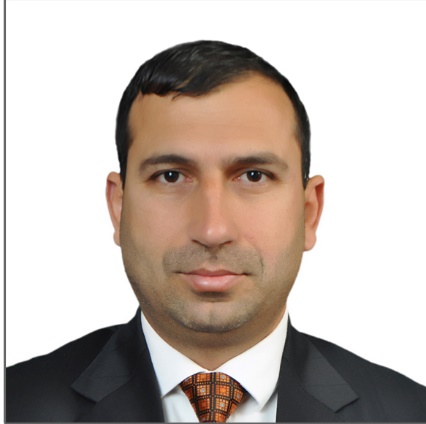 WEBSITE: WWW.AAUP.EDU.(CURRICULUM ViTAE)first NAME		:	Wael	FATHER’S NAME	:	mustafaMOTHER’S NAME	:	heyam LAST NAME		: 	ABU-HassanPLACE OF BIRTH	:	kufor dan.DATE OF BIRTH	:	30/aug/1971home ADDRESS	:	kufor danjenen,west- bank-Palestine.TEL/ MOB phone 	: 	04-2443149/ 0599761 - 639work address   	:	Faculty ofALLIED	Medical	SCIENCES, 		Dept., of health sciences,THE ARAB AMERICAN uNIVERSITYP.O. BOX: 240; TEL: + 970-4 -251081-6 [EXT: 1273];  FAX: + 970-4-2510810.E-MAILS			:  	WAEL.ABUHASAN@AAUP.EDU/Waelabumustafa@hotmail.com.Website			:	WWW.AAUP.EDU.LAST DEGREE		: 	ph.d in psychology (clinical						 health-related area)Thesis TITLE		:	"ASSESSMENT OF HEALTH RELATED						 QUALITY OF LIFE AND COPING							 BEHAVIOR IN CARDIOVASCULAR						 DISESE PATIENTS."LANGUAGES		:	ARABIC, ENGLISH (WRITING,						READING, SPEAKING & LISTENING), 						& Fameliar with: HEBROW,   						HINDI & URDo.OFERED & STUDIED COURSES IN PSYCHOLOGY*:DURING THE B.A STAGE:		introductory PSYCHOLOGY (g-1),			social PSYCHOLOGY (g-2), andapplied PSYCHOLOGY (g-3).DURING THE M.A STAGE(in the previous year):                                                                 experimental psychology, psychological statistics,SOCIAL psychology,   abnormal psychology, and PSYCHOLOGICAL PRACTICALS.	(in the Specialization year):		clinical	psychology (major area), therapeutic technichues in psychology,applied social psychology in health settings, research methods in psychology, specialised practicals & CLINICAL field work,  general psychological PRACTICALS. DURING THE PH.D.STAGE:	in this stage, concentration was on preparing valid and reliable research SCALES WITH special clinical training regarding approaching, INTERVIEWING, evaluating and ASSESSMENT OF cardiovascula disease patients. -------------------------------------------------------------------------------------------------------------------------------------------------------------------------------------------------------------* NOTICE: THE ABOVE MENTIONED COURSES WERE OFERED ON THE BASES OF ANNUAL SYSTEM  (not semesteral). QUALIFICATIONS & AWARDED DEGREES:RESEARCH INTERESTS (Qualitative and Quantitative Research):HEALTH-RELATED QUALITY OF LIFE RESEARCH; COPING BEHAVIOR STYLES; MENTAL HEALTH; HEALTH COMMUNICATION; MOTIVATION AND ADHERANCE BEHAVIORS; STRESS; SPIRITUALITY; RELIGIOSITY; INDIVIDUALISM AND GROUPISM; INTERPERSONAL RELATIONS;  VIOLENCE,  TERRORISM; AND ORGANIZATIONAL BEHAVIOR.LIST OF PUBLICATIONS (selected sample work):Wael Mustafa Abu Hassan, Ziyad Kamal M. Mohammad, and Ahmad Abu Ara. (2017). Assessment of perceived medical education and related clinical training stressors in the Arab American University dental students. Asian Academic Research Journal of Social Sciences & Humanities, 4(2): 1-13.Mosab Salem Amoudi, Rasmieh Anabtawi, Ashjan. Bzoor, and Wael Mustafa Abu Hassan .(2017). The effectiveness of positive communication skills in reducing pain during physiotherapy session: a quantitative result from questionnaire surveys of Palestinian orthopedic patients. Universal Journal of Public Health, 5(1): 17-24, 2017. DOI: 10.13189/ujph.2017.050103Wael Mustafa Abu Hassan and Ziad Hmaidi Nasrallah. (2016). Treatment of psychosomatics via wet cupping interventions: the prospective case series of headaches, International. Journal Ayurvedic and Alternative Medicine., 2016; 4(6):283-290.Wael Abu-Hassan and Gahad G. Hamed. (2016). Post-traumatic stress disorder and its psychosocial impacts on the Palestinian child. The Canadian Journal for Middle East Studies, 1(2): 84-106.Ziad Hmaidi Nasrallah and Wael Mustafa Abu Hassan. (2016). Psychosocial and physical improvements among chronic pain patients: the case of cupping as a complementary medicine. Savant Journal of Medicine and Medical Sciences, 2(1): 01-12.Khaled  Qabaha, Wael  Abu  Hassan, Ameen  Bsharat, Mohammad  Mousa and  Yousef Horani. (2015). Demographic  and  clinical  predictors  of  breast  cancer among Palestinian women. International Research Journal of Medicine and Medical Sciences, 3(2): 35-39.Wael Mustafa Abu Hassan and Ziad Hmaidi Nasrallah. (2015). Perceptions of cupping therapy for chronic pain: a prospective case series. International Research Journal of Medicine and Medical Sciences, 3(1): 1-8. Wael Mustafa Abu Hassan. (2014). Hypnosis and clinical hypnotherapy in the treatment of psychological and psychosomatic ailments. Medical Journal of Babylon, 11(2):1-10.Qabaha K, Hassan WA, Mansour H, Thanigachalam S, Naser S . (2014). Demographic and blood lipid profiles in correlation with heart attacks among Mediterraneans. Journal of Nutrition and Food Sciences, 4: 284. doi: 10.4172/2155-9600.1000284.Abu-Hassan, W. M., & Dawabsheh M.A. (2011). The absence of positive efficacy and self-crises in Fadwa’s Toqan Poetry. Society Journal for Literature and Thought, 5: 205-238.Abu – Hassan, W. M., & Abdallah H. (2009). Palestinian private organizations and coping mechanisms during economical siege. Journal of Arabic Economical Studies, 45: 91-126.Abu-Hassan, W. M., Yousef, A., and Zyoud, M. (2009). Assessment and evaluation of Al-Quds Open University journal for research and studies. Studies Journal in Higher education and Quality Assurance, 3(1): 1-18.Abu-Hassan W.M. (2008). The dilemma of the Palestinian political disclose: a psychological perspective. Journal of Arab Future, 351: 56-69. Abu – Hassan W. M. (2008). The magnificence of thinking and thought between Quran and science. Presented paper at the Noble Quran Conference and its Role in the Treatment of Nation Issues. Islamic University of Gaza, 16/12/2008. Abu-Hassan, W. M., et al. (June, 2007). Spirituality, religiosity, and dealing with illness in Arabic and German patients. Saudi Medical Journal, 28(6): 933-942Assaf, A. and Abu-Hassan, W. M. (2007). The traumatic psychological impacts due to the Israeli incursions in Jenin area. Al-Azhar University Journal, 9(1): 67-100.Dawabsheh, M.A and Abu-Hassan, W. M. (2006). The psychological dimensions and their role in shaping the poetic – self of Fadwa Tuqaan. Al-Aqsa University Journal (Humanities series), 10(1): 47-64.Abu-Hassan, W. M. (2004). Terrorism behavior: concept, roots, and remedy. Paper presented at the International Conference on Muslim and Islam in the 21st Century: image and reality, Department of Psychology, International Islamic University of Malaysia, Kuala Lumpur, August 4-8, 2004.Abu-Hassan, W. M., Hussein, A., and Rabaani U. (2002). Assessment of health-related quality of life among cardiovascular disease patients. Journal of the Indian Academy of Applied Psychology, 2002, Vol.28, 1-2, 9-15Abu-Hassan, W. M., and Hussein, A. (2002). Health-related quality of life in hypertensive and angina pectoris. Healthy Aging (Special Series on Psychology for Healthy Living). Edited by Prof. Akbar Hussein. Vol.2,1-19 Abu-Hassan, W. M., and  Imam, A. M. (1999). Roles of caregivers to the care of the elderly. Paper presented at the Psycho-national’99 Conference, Department of Psychology, University College, Thrivandrum, February 10-12, 1999. Hussein, A., Abu-Hassan, W. M., and Khan, M. Ilyas. (1999). Personality, behavioral patterns and cardiovascular disease. Paper presented at the 4th International and 35th Indian Academy of Applied Psychology Conference, Postgraduate Department of Psychology, Sardar Patel University, Vallabhvidyanagar, May 27-29, 1999. Hussein, A., Abu-Hassan, W. M., and Khan, M. Ilyas. (1999). Personality, behavioral patterns and cardiovascular disease. Paper presented at the 4th International and 35th Indian Academy of Applied Psychology Conference, Postgraduate Department of Psychology, Sardar Patel University, Vallabhvidyanagar, May 27-29, 1999.Abu-Hassan, W. M. (1999). The role of psychosocial factors in the management of stress in heart disease patients. Paper presented at the 4th International and 35th Indian Academy of Applied Psychology Conference, Postgraduate Department of Psychology, Sardar Patel University, Vallabhvidyanagar, May 27-29, 1999.masTERIES:Expert in inducing and mastering "hypnoSIS."experT in using and manipulating the COMPUTER – BASED		“statistical package for social sciences - (spss).” AN AUTHORISED PSYCHOLOGIST BY THE PALESTINIAN MINISTRY OF HEALTH (NO: 6/ 1/ 53).INSTRUCTING & TEACHING EXPERIENCES:AT the BEIR ZIET UNIVERSITY/ RAMALLAH:I HAVE WORKED AS a PART TIMER INSTRUCTOR OF DEVELOPMENTAL PSYCHOLOGY FOR A FULL SEMESTER, DURING THE ACADEMIC YEAR 2001/ 2002.aT ANAJAH NATIONAL UNIVERSITY/ NABLUS:I HAVE WORKED AS A PART TIMER INSTRUCTOR OF INTRODUCTORY PSYCHOLOGY, RESEARCH METHODS IN PSYCHOLOGY, MEASUREMENT & EVALUATION (PSYCHOMETRICS), FIELD STUDIES (ABNORMAL RELATED Area), DEVELOPMENTAL PSYCHOLOGY FOR THREE FULL SEMESTERS, DURING THE ACADEMIC YEARS 2001/2002 AND 2002/ 2003.aT AL-QUDS OPEN UNIVERSITY/ JENEN & NABLUS educational areas:I HAVE WORKED AS AN ACADEMIC SUPERVISOR FOR TEACHING PSYCHOSOCIAL THERAPEUTIC THEOTIES & their APPLICATIONS, SOCIAL PSYCHOLOGY, PLAYING PSYCHOLOGY, CHILD PSYCHOLOGICAL PROBLEMS & REMEDY TECHNIQUES, LEARNING HOW TO LEARN, EDUCATIONAL SOCIOLOGY, SPECIAL INSTRUCTIONAL METHODS IN WOMENS’ EDUCATION, EDUCATIONAL CURRICULUM, CREATIVE THINKING, EDUCATION AND DEVELOPMENTAL APPROACHES FOR SOCIETY, DISABILITY, FAMILY AND SOCIETY, PRIMARY EDUCATION, INTRODUCTION TO SOCIAL WORK, GROWTH & DEVELOPMENTAL PSYCHOLOGY, COUNSELING PSYCHOLOGY, AND EDUCATIONAL PSYCHOLOGY FOR EIGHT  FULL SEMESTERS, DURING THE ACADEMIC YEARS 2000/ 2001; 2002/ 2003; 2003/ 2004.AT THE ARAB AMERICAN UNIVERSITY/ JENIN:I HAVE WORKED (AND STILL WORKING) AS AN INSTRUCTOR OF GENERAL PSYCHOLOGY, DIAGNOSTIC PSYCHOLOGY, SOCIAL PSYCHOLOGY FOR HEALTH SCIENCES, Applied clinical psychology for nursing, AND FUNDAMENTALS OF RESEARCH METHODS since the ACADEMIC YEAR 2001.ASSIGNMENTS/ EXPERIMENTS/ AND FIELD WORKS CONDUCTED FOR THE AWARD OF THE MA DEGREE IN PSYCHOLOGY:ASSIGNMENTS:Aims of Psychoanalytic Therapy, Evaluation of Psychoanalysis as a System of Psychotherapy in the Light of its Indications and Limitations.Paradigms and Theories and their Role in Advancement of Research.Role of Research as an Important Aspect of Scientific Endeavor and its Aims and Objectives and its Role in the Advancement of Knowledge.The Psychotherapeutic Personality and the Therapeutic Relationship.Environmental Stressors and their Behavioral Effects on Human Beings.EXPERIMENTS:Study the Differential Effects of Phonemic Similarity on Short and Long-term Memory.Identify Strategy Adopted by the Individual in Problem Solving.Study Specific and Non-specific Transfer Effects by Successive Practice Method.Study the Effect of Ego-involvement on Need-Achievement.Study Physiological Changes as Function of Arousal of Emotional States.Study the Drive Reducing Function of Fantasy Behavior.Study the Role of a Personality Variable (Machiavellianism) in SocialFacilitation.Study the Interpersonal Attraction as a Function of Attitudinal Similarity.FIELD WORKS:           Interviewing the Psychoneurotic/ Psychotic Patients.Determination of Deterioration Index (DI) through WIAS.Measurement of Direction of Aggression and Types of Reaction through Rosenzweing P-F Study.AFFILIATIONS & MEMBERSHIPS:Member of the Study Group on Spirituality and Medicine at the Chair of Medical Theory and Complementary Medicine/ University Witten/ Herdecke, Germany. Affiliate member of the American Psychological Association (APA), USA. Associate member of the Jordanian Psychological Association (JPA), Jordan.Member of the Association of Psychological Science, USA.Active member of the Syndicate of Psychological and Social Workers-Palestine.Associate member of the Indian Association of Muslim Social Scientists, India.Associate member of the Asian Association of Social Psychology & the Japanese Group Dynamics Association, Taiwan.                         Member of the Association of Clinical Psychologists, Delhi (DACP), India.SUBSCRIBED JOURNAS/ MAGAZINES/ AND PAPERS:Asian Journal of Social Psychology (Published by the AASP & JGDA).Journal of Personality and Clinical Studies (Published by the DACP).Journal of Objective Studies (Published by the Institute of Objective Studies, New Delhi).Journal of Manar - al - Islam (Published by the Ministry of Justice and Islamic Affairs and Awqaf, U.A.E).Aligarh Muslim University Gazette (Published by the Publication Division of A.M.U).Institute of Objective Studies News letter (Published by the Institute of Objective Studies, New Delhi).The Times of India (for 10 years).The Hindustan times (for 3 years).REFERENCE:1. Dr. Ali Zedan Abu Zuhri, (Prof.)University President,Arab American University - Palestine,Phone: +970 4 2418888 (ext: 1016),Fax: +970 4 2510810.E-mail: president@aaup.edu,Website: www.aaup.edu.2. Dr. Nizam Diab, (Associate Prof.),Vice President for Training Affairs, The Arab American University - Palestine,Phone: +97042418888/1117,Fax: +97042510817,E-mail: nizam.diab@aaup.edu,Website: www.aaup.edu.OBTAINED RESULTSYEARSHOST INSTITUTIONSDEGREESGRADE –A1992JAGANNATH RATHI VOCATIONAL GUIDANCE & TRAINING INSTITUTE (JRVGTI)DIPLOMA DEGREE IN GP and InterR.,SECOND CLASS1994THE BRITISH COLLEGE (JAMES FERGUSSON), POONA UNIVERSITY (PU)BACHELOR DEGREE IN GENERAL PSYCHOLOGY & SOCIOLOGY.FIRST CLASS1996ALIGARH MUSLIM UNIVERSITY (AMU)MASTER DEGREE  IN PSYCHOLOGY (Clinical)AWARDED THE PH.D DEGREE WITH CERTIFICATION OF ORIGINAL CONTRIBUTION TO SOCIAL, HEALTH AND BEHAVIORAL SCIENCES.2000THE SAME PREVIOUS INSTITUTION (AMU).PH.D DEGREE IN PSYCHOLOGY (Clinical Heath Area).